                All Saints Church School   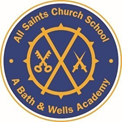 Cleaning rotaCaretakers (2) will continue to the clean the school throughout the school day as they already have been and work additional hours throughout the day to maintain robust cleaning routines.Resources that are difficult to clean should be removed or covered to show they are not in use. (All un-necessary furniture has been removed from classrooms and stored in a hired storage unit).All Soft toys have been removed.   Teachers / bubble leaders need: Office staff need:1st June Cleaning Action Plan1st June Cleaning Action PlanQuestionsWhat needs to be done?How will we clean the school?See risk assessment. (details below as well)How will we maintain cleaning material stocks?Resource Audit (as of 27.5.20)Stock discussed weekly between caretakers and KS. When?What?By whom? With what?PPE?9amDoor handles on external doors Light switches if in use.  Taps in classroom CaretakersCaretakerscaretakersEliminator Max Eliminator MaxEliminator MaxTo be wornTo be wornTo be worn9amStaffroom surfaces CaretakersPink spray cleaner with anti bacHands washed after paper towels put in bin and cleaning has been completed10amDoor handles on external doors and internal doorsLight switches if in use.  Taps in classroomsCaretakersCaretakerscaretakersEliminator Max Eliminator MaxEliminator MaxTo be wornTo be wornTo be worn10.15 (snack time)Tables cleaned prior to snackAnd following snackPlay equipment used outside Teacher / bubble leaderAdults in bubbles and childrenPink spray cleaner with anti bacAnti-bac wipesHands washed after paper towels put in bin and cleaning has been completed11amStaffroom surfacesCaretakersPink spray cleaner with anti bacHands washed after paper towels put in bin and cleaning has been completed11amDoor handles on external doors Light switches if in use.  Taps in classroom CaretakersCaretakerscaretakerEliminator Max Eliminator MaxEliminator MaxTo be wornTo be wornTo be worn11am (after break)All toiletsCaretakersWarrier toilet cleanerTo be wornPrepare for lunchClassroom tables to be cleaned prior to lunchTeacher / bubble leaderPink spray cleaner with anti bacHands washed after paper towels put in bin and cleaning has been completed12pmDoor handles on external doorsLight switches if in use.  Taps in classroom CaretakersCaretakerscaretakersEliminator Max Eliminator MaxEliminator MaxTo be wornTo be wornTo be wornStaffroom surfacesCaretakersPink spray cleaner with anti bacHands washed after paper towels put in bin and cleaning has been completed1pm / when bubble lunch is finishedClassroom tables to be cleaned after lunch has been eatenPlay equipmentTeacher / bubble leaderPink spray cleaner with anti bacHands washed after paper towels put in bin and cleaning has been completed1pmAll toiletsCaretakersWarrier toilet cleanerTo be worn1pmDoor handles on external doors Light switches if in use.  Taps in classroom CaretakersCaretakerscaretakersEliminator Max Eliminator MaxEliminator MaxTo be wornTo be wornTo be worn2pmDoor handles on external doors Light switches if in use.  Taps in classroom CaretakersCaretakerscaretakersEliminator Max Eliminator MaxEliminator MaxTo be wornTo be wornTo be wornEnd of school dayDoor handles on external doors Light switches if in use.  Taps in classroom CaretakersCaretakerscaretakersEliminator Max Eliminator MaxEliminator MaxTo be wornTo be wornTo be wornEnd of school dayAll toiletscaretakersWarrier toilet cleanerTo be wornEnd of school dayTablesChairsChildren’s work stationsPhotocopiersCaretakersCaretakerscaretakersEliminator Max Eliminator MaxEliminator MaxTo be wornTo be wornTo be wornEnd of school dayStaffroom surfacescaretakersEliminator Max To be wornEnd of school dayCheck refills of hand sanitizerTissuesPaper towelsCaretakersOn gojng throughout the day in classroom areas: at a minimum What?By whom? With what?9am10 am12pmEnd of dayComputer keyboard and mouseWhiteboard remoteClass teacher / bubble leaderAnti bac wipes9am10am12pmEnd of dayInteractive WhiteboardClass teacher / bubble leaderAnti bac wipes9amEnd of the dayTeacher workstationClass teacher / bubble leaderAnti bac wipesAfter each useIndividual PE equipmentClass teacher / bubble leaderAnti bac wipesAfter each usephotocopiersStaff member who usesAnti bac wipesAfter each usethermometerStaff member who usesAnti bac wipesAfter each bubble has finished usingEYFS outdoor equipmentEYFS bubble staffAnti bac wipes9amEnd of dayChromebooksStaff member in key worker bubbleAnti bac wipesOn gojng throughout the day in classroom areas: at a minimumWhat?By whom? With what?9am10 am12pmEnd of dayComputer keyboard and mouseOffice staffAnti bac wipes9amEnd of dayTelephones on individual work stationsOffice staffAnti bac wipes9amEnd of dayWork stationOffice staffAnti bac wipesAfter each usephotocopiersStaff member who usesAnti bac wipes